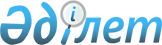 Об установлении квоты рабочих мест для инвалидов
					
			Утративший силу
			
			
		
					Постановление акимата города Тараз Жамбылской области от 31 мая 2018 года № 1155. Зарегистрировано Департаментом юстиции Жамбылской области 26 июня 2018 года № 3875. Утратило силу постановлением акимата города Тараз Жамбылской области от 9 февраля 2022 года № 514
      Сноска. Утратило силу постановлением акимата города Тараз Жамбылской области от 09.02.2022 № 514 (вводится в действие по истечении десяти календарных дней после дня его первого официального опубликования).
      Примечание РЦПИ.
      В тексте документа сохранена пунктуация и орфография оригинала.
      В соответствии со статьей 37 Закона Республики Казахстан от 23 января 2001 года "О местном государственном управлении и самоуправлении в Республике Казахстан, статьями 9, 27 Закона Республики Казахстан от 6 апреля 2016 года "О занятости населения" акимат города Тараз ПОСТАНОВЛЯЕТ:
      1. Установить квоту рабочих мест в учреждениях и организациях города Тараз для трудоустройства инвалидов в размере от двух до четырех процентов от численности рабочих мест без учета рабочих мест на тяжелых работах, работах с вредными, опасными условиями труда согласно приложения.
      2. Коммунальному государственному учреждению "Отдел занятости и социальных программ акимата города Тараз" в установленном законодательством порядке обеспечить:
      1) государственную регистрацию настоящего постановления в органах юстиции;
      2) в течении десяти календарных дней после государственной регистрации настоящего постановления его направление на официальное опубликование;
      3) размещение настоящего постановления на интернет-ресурсе акимата города Тараз;
      4) принятие иных мер вытекающих из настоящего постановления.
      3. Коммунальному государственному учреждению "Центр занятости населения акимата города Тараз" обеспечить организацию квотирования рабочих мест для инвалидов.
      4. Признать утратившими силу нижеследующие постановления акимата города Тараз:
      1) постановление акимата города Тараз от 6 марта 2012 года № 153 "Об установлении квоты рабочих мест для инвалидов" (зарегистрировано в Реестре государственной регистрации нормативных правовых актов № 6-1-147, опубликовано 11 апреля 2012 года в газете "Жамбыл-Тараз");
      2) постановление акимата города Тараз от 28 декабря 2016 года № 903 "Об установлении квоты рабочих мест для инвалидов" (зарегистрировано в Реестре государственной регистрации нормативных правовых актов № 3285, опубликовано в эталонном контрольном банке нормативных правовых актов Республики Казахстан в электронном виде 27 января 2017 года).
      5. Контроль за исполнением настоящего постановления возложить на заместителя акима города Тараз К.Олжабай.
      6. Настоящее постановление вступает в силу со дня государственной регистрации в органах юстиции и вводится в действие по истечении десяти календарных дней после дня его первого официального опубликования. Квоты рабочих мест в учреждениях и организациях города Тараз для трудоустройства инвалидов в размере от двух до четырех процентов от численности рабочих мест без учета рабочих мест на тяжелых работах, работах с вредными, опасными условиями труда
					© 2012. РГП на ПХВ «Институт законодательства и правовой информации Республики Казахстан» Министерства юстиции Республики Казахстан
				
      Аким города 

Г. Абдраймов
Приложение к постановлению
акимата города Тараз
от 31 мая 2018 года №1155
 №
Наименование организации
Списочная численность работников на начало года (человек)
Размер установленной квоты
Установленная квота без учета учета рабочих мест на тяжелых работах, работах с вредными, опасными условиями труда (человек)
1
Коммунальное государственное учреждение "Жамбыл-Жылу" 
123
3%
4
2
Товарищество с ограниченной ответственностью "Жасыл Ел-Тараз"
230
3%
6
3
Акционерное общество "Тараз энергоцентр"
199
3%
5
4
Товарищество с ограниченной ответственностью "Жамбылский завод металлоконструкций "Имсталькон"
606
4%
24
5
Товарищество с ограниченной ответственностью "Арайстроймаркет-2003"
80
2%
2
6
Товарищество с ограниченной ответственностью "ТаразКожОбувь"
69
2%
1
7
Товарищество с ограниченной ответственностью "Фабрика Пош-Тараз"
88
2%
1
8
Товарищество с ограниченной ответственностью "Жамбылметснаб"
55
2%
1
9
Коммунальное государственное учреждение "Централизованная система массовых библиотек" отдела культуры и развития языков акимата города Тараз
103
3%
3
10
Коммунальное государственное казенное предприятие "Жамбылский областной казахский драматический театр" управления культуры, архивов и документации акимата Жамбылской области
109
3%
3
11
Коммунальное государственное учреждение "Специализированная школа-интернат "Дарын" для особо одаренных детей" управления образования акимата Жамбылской области
163
3%
5
12
Государственное казенное предприятие на праве хозяйственного ведения "Жамбылский областной консультативно-диагностический медицинский центр" управления здравоохранения акимата Жамбылской области
340
4%
14
13
Коммунальное государственное казенное предприятие "Жамбылская областная филармония" управления культуры акимата Жамбылской области
200
3%
6
14
Коммунальное государственное учреждение "Центр внешкольной работы и детского творчества отдела образования акимата города Тараз"
203
3%
6
15
Коммунальное государственное учреждение "Специализированный дом ребенка "Үміт" управления здравоохранения акимата Жамбылской области
168
3%
5
16
Республиканское государственное учреждение "Департамент статистики Жамбылской области комитета по статистике Министерства национальной экономики Республики Казахстан"
142
3%
4
17
Государственное казенное предприятие на праве хозяйственного ведения "Жамбылский областной онкологический диспансер" управления здравоохранения акимата Жамбылской области
215
3%
6
18
Коммунальное государственное учреждение "Специальная школа-интернат для умственно отсталых детей" управления образования акимата Жамбылской области
195
3%
6
19
Коммунальное государственное учреждение "Жамбылский областной противотуберкулезный детский санаторий управления здравоохранения акимата Жамбылской области"
161
3%
5
20
Коммунальное государственное казенное предприятие "Жамбылский медицинский колледж" управления здравоохранения акимата Жамбылской области
240
3%
7
21
Государственное казенное предприятие на праве хозяйственного ведения "Жамбылский областной офтальмологический центр" управления здравоохранения акимата Жамбылской области
160
3%
5
22
Коммунальное государственное учреждение "Школа-гимназия №12 имени Керимбая" отдела образования акимата города Тараз"
187
3%
6
23
Коммунальное государственное учреждение "Средняя школа №13 отдела образования акимата города Тараз"
137
3%
4
24
Коммунальное государственное учреждение "Средняя школа №20 отдела образования акимата города Тараз"
100
2%
2
25
Коммунальное государственное учреждение "Средняя школа №22 отдела образования акимата города Тараз"
66
2%
1
26
Коммунальное государственное учреждение "Средняя школа №25 отдела образования акимата города Тараз"
106
3%
3
27
Коммунальное государственное учреждение "Средняя школа №26 отдела образования акимата города Тараз"
128
3%
4
28
Коммунальное государственное учреждение "Средняя школа №28 имени Алии Молдагуловой отдела образования акимата города Тараз"
122
3%
4
29
Коммунальное государственное учреждение "Средняя школа №32 отдела образования акимата города Тараз"
122
3%
4
30
Коммунальное государственное учреждение "Средняя школа №37 имени Ыбраима Сулейменова отдела образования акимата города Тараз"
91
2%
2
31
Коммунальное государственное учреждение "Гимназия №40 отдела образования акимата города Тараз"
184
3%
6
32
Коммунальное государственное учреждение "Казахская классическая гимназия №45 имени Бауыржана Момышулы отдела образования акимата города Тараз"
210
3%
6
33
Коммунальное государственное учреждение "Начальная школа №52 отдела образования акимата города Тараз"
92
2%
2
34
Государственное казенное предприятие на праве хозяйственного ведения "Жамбылский областной перинатальный центр" управления здравоохранения акимата Жамбылской области
410
4%
16
35
Государственное казенное предприятие на праве хозяйственного ведения "Городская поликлиника №9" управления здравоохранения акимата Жамбылской области
172
3%
5
36
Коммунальное государственное учреждение "Отдел занятости и социальных программ акимата города Тараз"
154
3%
5
37
Коммунальное государственное учреждение "Центр занятости населения акимата города Тараз"
52
2%
1
38
Коммунальное государственное учреждение "Центр ресоциализации лиц, оказавшихся в трудной жизненной ситуации акимата города Тараз"
60
2%
1
39
Коммунальное государственное учреждение "Центр предоставления специальных социальных услуг №1" в городе Тараз управления координации занятости и социальных программ акимата Жамбылской области
166
3%
5
40
Коммунальное государственное учреждение "Центр предоставления специальных социальных услуг №2" в городе Тараз управления координации занятости и социальных программ акимата Жамбылской области
134
3%
4
41
Коммунальное государственное учреждение "Центр предоставления специальных социальных услуг №5" в городе Тараз управления координации занятости и социальных программ акимата Жамбылской области
305
4%
12
42
Таразский горордской отдел №1 департамента "Центра обслуживания населения" - филиал некоммерческого акционерного общества "Государственная корпорация "Правительство для граждан" по Жамбылской области
92
2%
2
43
Республиканское государственное учреждение на праве хозяйственного ведения "Таразский государственный университет имени М.Х.Дулати" Министерства образования и науки Республики Казахстан
1700
4%
68
44
Республиканское государственное учреждение на праве хозяйственного ведения "Таразский государственный педагогический университет" Министерства образования и науки Республики Казахстан
767
4%
31
45
Учреждение "Таразский инновационно-гуманитарный университет" 
319
4%
13
46
Государственное коммунальное казенное предприятие "Жамбылский высший политехнический колледж управления образования акимата Жамбылской области"
461
4%
18
47
Коммунальное государственное казенное предприятие "Городской дом культуры отдела культуры и развития языка акимата города Тараз"
57
2%
1
48
Коммунальное государственное казенное предприятие "Гуманитарный колледж имени Абая" управления образования акимата Жамбылской области
245
3%
7
49
Коммунальное государственное казенное предприятие "Таразский железнодорожный колледж №13" управления образования акимата Жамбылской области
142
3%
4
Всего:
10630
356